 Χρήσιμες πληροφορίες για πρωτοετείς φοιτητές/τριεςΑγαπητές νέες φοιτήτριες και αγαπητοί νέοι φοιτητές,Θα θέλαμε να σας καλωσορίσουμε στο Τμήμα μας και να σας παραθέσουμε ορισμένες χρήσιμες πληροφορίες για την ομαλή προσαρμογή σας στην Ακαδημαϊκή Κοινότητα του Πανεπιστημίου μας:Τα μαθήματα του χειμερινού εξαμήνου του ακαδημαϊκού έτους 2022-2023 ξεκινούν στις 10 Οκτωβρίου 2022 σύμφωνα με το Ακαδημαϊκό Ημερολόγιο του Πανεπιστημίου Δυτικής Αττικής, που παρατίθεται στον ακόλουθο σύνδεσμο: https://www.uniwa.gr/epikairotita/akadimaiko-imerologio/. Οι φοιτητές/τριες θα πρέπει να παρακολουθούν τις ανακοινώσεις που αναρτώνται στην ιστοσελίδα του Τμήματος.Ειδικά για το πρώτο εξάμηνο φοίτησης, δεν απαιτείται η υποβολή δήλωσης μαθημάτων.  Οι φοιτητές/τριες του Πανεπιστημίου έχουν πρόσβαση σε πληθώρα υπηρεσιών, οι οποίες παρατίθενται στον ακόλουθο σύνδεσμο: https://www.uniwa.gr/foitites/. Η αίτηση για ακαδημαϊκή ταυτότητα (φοιτητικό πάσο) υποβάλλεται από τους/τις φοιτητές/τριες ηλεκτρονικά στην Υπηρεσία Ακαδημαϊκής Ταυτότητας του Υπουργείου Παιδείας και Θρησκευμάτων: https://academicid.minedu.gov.gr/  μετά την ολοκλήρωση των εγγραφών και αφού προηγηθεί η χορήγηση αριθμού μητρώου και ηλεκτρονικών Ιδρυματικών κωδικών.Η χορήγηση των συγγραμμάτων πραγματοποιείται μέσω της υπηρεσίας ΕΥΔΟΞΟΣ. Απαιτείται η υποβολή ηλεκτρονικής δήλωσης από τους/τις φοιτητές/τριες στη συγκεκριμένη υπηρεσία (http://eudoxus.gr/) σε ημερομηνίες που ανακοινώνονται από τη Γραμματεία. Για θέματα σίτισης, στέγασης, στεγαστικού επιδόματος οι φοιτητές/τριες μπορούν να ενημερώνονται από την ιστοσελίδα της Διεύθυνσης Φοιτητικής Μέριμνας: https://merimna.uniwa.gr/. Οι αιτήσεις για μετεγγραφή υποβάλλονται στο Υπουργείο Παιδείας και Θρησκευμάτων σε ημερομηνίες που ανακοινώνονται από το Υπουργείο Παιδείας μετά την ολοκλήρωση των εγγραφών.Οι φοιτητές φοιτητές/τριες θα πρέπει να επικοινωνούν ηλεκτρονικά με τη Γραμματεία μόνο μέσω των Ιδρυματικών λογαριασμών ηλεκτρονικής αλληλογραφίας που τους αποδίδονται.Στοιχεία επικοινωνίας της Γραμματείας του Τμήματος:Διεύθυνση:    Π. Ράλλη & Θηβών 250,  Αιγάλεω, 12241Τηλέφωνο:  210-5381227, 210-5381043e-mail: mech@uniwa.grΏρες κοινού: 09:00 – 13:00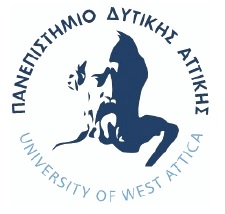       ΠΑΝΕΠΙΣΤΗΜΙΟ ΔΥΤΙΚΗΣ ΑΤΤΙΚΗΣ      ΠΑΝΕΠΙΣΤΗΜΙΟ ΔΥΤΙΚΗΣ ΑΤΤΙΚΗΣ      ΠΑΝΕΠΙΣΤΗΜΙΟ ΔΥΤΙΚΗΣ ΑΤΤΙΚΗΣ      ΠΑΝΕΠΙΣΤΗΜΙΟ ΔΥΤΙΚΗΣ ΑΤΤΙΚΗΣ      ΠΑΝΕΠΙΣΤΗΜΙΟ ΔΥΤΙΚΗΣ ΑΤΤΙΚΗΣ      ΠΑΝΕΠΙΣΤΗΜΙΟ ΔΥΤΙΚΗΣ ΑΤΤΙΚΗΣ      ΠΑΝΕΠΙΣΤΗΜΙΟ ΔΥΤΙΚΗΣ ΑΤΤΙΚΗΣ      ΠΑΝΕΠΙΣΤΗΜΙΟ ΔΥΤΙΚΗΣ ΑΤΤΙΚΗΣ      ΠΑΝΕΠΙΣΤΗΜΙΟ ΔΥΤΙΚΗΣ ΑΤΤΙΚΗΣΣΧΟΛΗ ΜΗΧΑΝΙΚΩΝΣΧΟΛΗ ΜΗΧΑΝΙΚΩΝΣΧΟΛΗ ΜΗΧΑΝΙΚΩΝΣΧΟΛΗ ΜΗΧΑΝΙΚΩΝΣΧΟΛΗ ΜΗΧΑΝΙΚΩΝΣΧΟΛΗ ΜΗΧΑΝΙΚΩΝΣΧΟΛΗ ΜΗΧΑΝΙΚΩΝΣΧΟΛΗ ΜΗΧΑΝΙΚΩΝΣΧΟΛΗ ΜΗΧΑΝΙΚΩΝΤΜΗΜΑ ΜΗΧΑΝΟΛΟΓΩΝ ΜΗΧΑΝΙΚΩΝΤΜΗΜΑ ΜΗΧΑΝΟΛΟΓΩΝ ΜΗΧΑΝΙΚΩΝΤΜΗΜΑ ΜΗΧΑΝΟΛΟΓΩΝ ΜΗΧΑΝΙΚΩΝΤΜΗΜΑ ΜΗΧΑΝΟΛΟΓΩΝ ΜΗΧΑΝΙΚΩΝΤΜΗΜΑ ΜΗΧΑΝΟΛΟΓΩΝ ΜΗΧΑΝΙΚΩΝΤΜΗΜΑ ΜΗΧΑΝΟΛΟΓΩΝ ΜΗΧΑΝΙΚΩΝΤΜΗΜΑ ΜΗΧΑΝΟΛΟΓΩΝ ΜΗΧΑΝΙΚΩΝΤΜΗΜΑ ΜΗΧΑΝΟΛΟΓΩΝ ΜΗΧΑΝΙΚΩΝΤΜΗΜΑ ΜΗΧΑΝΟΛΟΓΩΝ ΜΗΧΑΝΙΚΩΝ